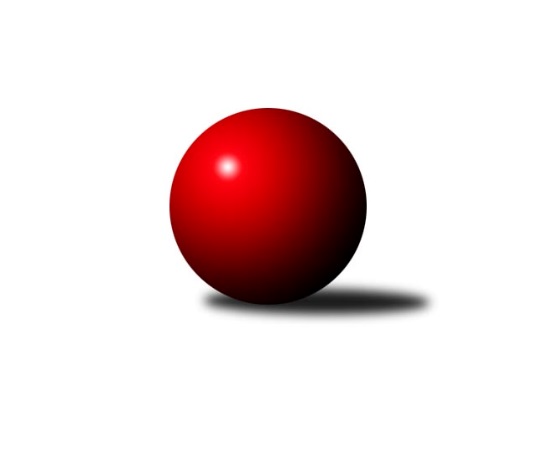 Č.8Ročník 2019/2020	10.11.2019Nejlepšího výkonu v tomto kole: 2667 dosáhlo družstvo KC HodonínJihomoravský KP1 jih 2019/2020Výsledky 8. kolaSouhrnný přehled výsledků:SK Podlužan Prušánky B	- KK Sokol Litenčice 	4:4	2573:2589	7.0:5.0	8.11.TJ Lokomotiva Valtice B	- KK Jiskra Čejkovice B	3:5	2439:2441	6.0:6.0	8.11.TJ Sokol Šanov B	- TJ Jiskra Kyjov 	6:2	2627:2597	8.0:4.0	8.11.TJ Sokol Mistřín C	- TJ Sokol Vážany 	2:6	2633:2644	5.0:7.0	9.11.SK Kuželky Dubňany C	- TJ Sokol Vracov B	6:2	2607:2564	8.0:4.0	10.11.KC Hodonín 	- SK Baník Ratíškovice C	7:1	2667:2411	10.0:2.0	10.11.Tabulka družstev:	1.	KC Hodonín	8	7	0	1	45.5 : 18.5 	62.5 : 33.5 	 2639	14	2.	TJ Sokol Šanov B	8	6	1	1	43.5 : 20.5 	59.5 : 36.5 	 2596	13	3.	SK Kuželky Dubňany C	8	6	1	1	39.0 : 25.0 	55.5 : 40.5 	 2506	13	4.	TJ Sokol Vážany	8	6	0	2	45.0 : 19.0 	63.0 : 33.0 	 2617	12	5.	KK Sokol Litenčice	8	4	1	3	38.0 : 26.0 	51.0 : 45.0 	 2483	9	6.	SK Podlužan Prušánky B	8	4	1	3	34.0 : 30.0 	49.5 : 46.5 	 2520	9	7.	TJ Sokol Mistřín C	8	3	1	4	27.5 : 36.5 	43.0 : 53.0 	 2566	7	8.	TJ Jiskra Kyjov	8	3	0	5	26.5 : 37.5 	41.0 : 55.0 	 2551	6	9.	KK Jiskra Čejkovice B	8	3	0	5	24.5 : 39.5 	37.0 : 59.0 	 2437	6	10.	TJ Sokol Vracov B	8	2	0	6	25.5 : 38.5 	42.5 : 53.5 	 2551	4	11.	SK Baník Ratíškovice C	8	0	2	6	17.0 : 47.0 	34.0 : 62.0 	 2402	2	12.	TJ Lokomotiva Valtice  B	8	0	1	7	18.0 : 46.0 	37.5 : 58.5 	 2463	1	 TJ Sokol Mistřín C	2633	2:6	2644	TJ Sokol Vážany 	Roman Šťastný	 	 215 	 218 		433 	 1:1 	 439 	 	222 	 217		Dušan Zahradník	Vladislav Kozák	 	 229 	 217 		446 	 0:2 	 475 	 	252 	 223		Jozef Kamenišťák	Milan Peťovský	 	 232 	 197 		429 	 1:1 	 415 	 	196 	 219		Petr Sedláček	Petr Khol	 	 215 	 194 		409 	 1:1 	 433 	 	209 	 224		Pavel Lasovský	Radim Holešinský	 	 238 	 234 		472 	 2:0 	 427 	 	213 	 214		Petr Malý	Pavel Měsíček	 	 226 	 218 		444 	 0:2 	 455 	 	233 	 222		Josef Kamenišťákrozhodčí: Ivan BlahaNejlepší výkon utkání: 475 - Jozef Kamenišťák9.kolo17.11.2019	ne	9:00	TJ Sokol Vážany - SK Kuželky Dubňany C